人教版编版四年级下册语文第二单元测试卷2时间：90分钟    满分：100分读拼音，写词语。（10分）   péng   zhàng         jiàn   kāng        tài      du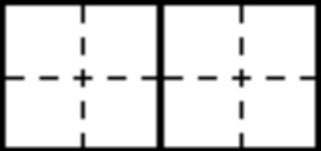   hǔ      pò               wǔ     cǎi      bān    lán      二、选字填空。（4分）             谈     蔬      描     需1.小丽（    ）绘了一副田园风景图。2.少在背后（      ）论别人，这是不礼貌的行为。3．山村的（          ）菜是最健康的。4.人是（     ）要水的，不然活不了三天。三、选择正确的选项用“_”画出。（12分）1.流感是最厉害的疾（jí    jì）病，我们要防（fáng    fán）着它。2. 翼（yì   yí）龙的前肢（zhī   zī）非常的有力。3.熊猫对游客怒（nú   nù）吼（hòu    hǒu）着，不让游客靠近。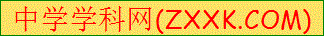 四、比一比，组成词语。(16分)拭（    ）       颅（    ）      纳（    ）      钢（    ）试（    ）       页（    ）      呐（    ）      岗（    ）五、我会填。（12分）鲲鹏（     ）           嫦娥（     ）（     ）的孔雀        （     ）的羽毛（    ）欲聋            不懈（     ）六、写出有下列偏旁的字并组词。（6分）1.扌：（    ）    组词（    ）（    ）2.辛：（    ）    组词（    ）（    ）3.讠：（    ）    组词（    ）（    ）七、下面的这些词语，是什么意思呢？写下来。（8分）克隆：潜水： 文件夹：互联网：                                  八、阅读天地。（20分）  江畔独步寻花杜甫黄师塔前江水东，春光懒困倚微风。桃花一簇开无主，可爱深红爱浅红。诗中描写的是哪个季节？ 诗中的作者是哪个朝代的人？ 诗中描写了作者何种心情。九、作文。（18分）如果你是一位发明家，你想发明什么呢？用字描写出来吧！人教部编版四年级下册语文第二单元测试卷答案一、读拼音，写词语。（10分）  膨胀      健康      态度      琥珀     五彩斑斓 二、选字填空。（4分）1. 描2. 谈3．蔬4. 需三、选择正确的选项用“_”画出。（12分）1. jí   fáng 2. yì   zhī   3. nù   hǒu四、比一比，组成词语。(16分)拭（  擦拭 ）    颅（  头颅 ）  纳（ 纳闷 ）    钢（ 钢铁 ）试（  试卷 ）    页（ 页码 ）    呐（ 唢呐 ）    岗（ 上岗 ）五、我会填。（12分）鲲鹏（  展翅   ）           嫦娥（  奔月   ）（   五彩斑斓  ）的孔雀        （  美丽   ）的羽毛（  震耳  ）欲聋            不懈（   努力  ）六、写出有下列偏旁的字并组词。（6分）1.扌：（  拥  ）    组词（  拥  ）（  抱  ）2.辛：（  辟  ）    组词（  开  ）（  辟  ）3.讠：（  谈  ）    组词（  谈  ）（  话  ）七、下面的这些词语，是什么意思呢？写下来。（8分）克隆：复制潜水：潜藏在水中 文件夹：用来装文件的互联网：电脑相互连接并沟通而成的网络                                  八、阅读天地。（20分）  江畔独步寻花杜甫黄师塔前江水东，春光懒困倚微风。桃花一簇开无主，可爱深红爱浅红。（1）诗中描写的是哪个季节？答：春季（2）诗中的作者是哪个朝代的人？答：唐朝（3）诗中描写了作者何种心情。答：向往宁静的生活的思想感情。九、作文。（18分）[来源:学科网]如果你是一发明家，你想发明什么呢？用字描写出来吧！略序号一二三四五六七八九总分得分[来源:Z+xx+k.Com][来源:学+科+网Z+X+X+K][来源:学,科,网]